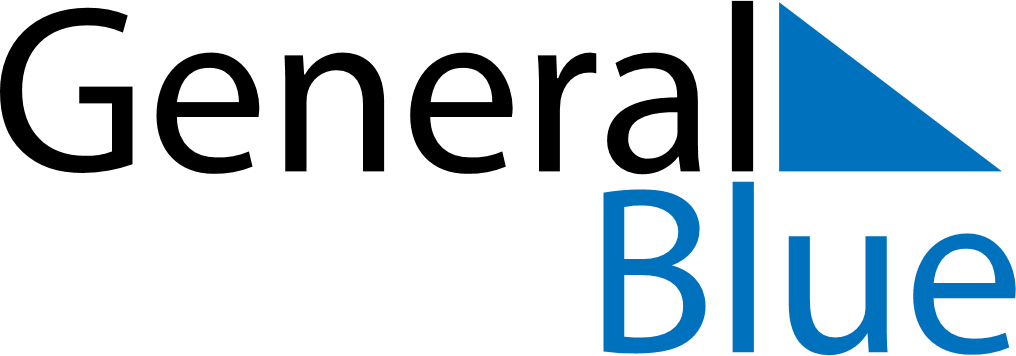 May 2022May 2022May 2022MalawiMalawiSUNMONTUEWEDTHUFRISAT1234567Labour DayEid al Fitri
Labour Day891011121314Kamuzu Day15161718192021Kamuzu Day (substitute day)22232425262728293031